Hemşirelik Lisans Tamamlama Programı Hemşirelik Esasları Klinik Stajı Uygulaması Beceri Değerlendirme FormuProfesyonel görünümKlinikte kullanılan ilaçları tanıma ve uygulayabilmeSağlık ekibi ile uyumlu çalışma/ işbirliği yapmaHasta ile etkili iletişim kurma/işbirliği yapmaSTAJ YOKLAMASI (BU KISIM SORUMLU HEMŞİRE TARAFINDANGÜNLÜK İMZALANACAKTIR)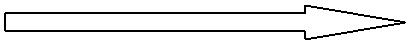 NOT: Tabloda yapılan uygulamalar sorumlu hemşire tarafından günlük izlenerek işaretlenecektir. Öğrenci servisteuygulayamadığı işlemler için diğer servis/birimlere rotasyon ile gönderilebilir. Bu form kapalı zarfta, zarfın ağız kısmı imzalanarak öğrenciye teslim edilmelidir. Öğrenci tarafından kargo/APS ile 22 Ocak 2015 e kadar gönderilecektir.Hastane Başhemşire/ Hemşirelik Hizmetleri Müdürü	Ünite/Servis Sorumlu HemşiresiAdı Soyadı:	Adı Soyadı:İmza:	İmza:Adres: Doç.Dr. Havva ÖZTÜRK, Yrd.Doç.Dr. İlknur KAHRİMAN, Öğr.Gör. Şule Bıyık BAYRAM, Karadeniz Teknik Üniversitesi Sağlık Bilimleri Fakültesi Farabi Cad. 61080 Trabzon. Tel: 0 462 2300476Öğrencinin Adı Soyadı:Staj Yapılan Hastane:Staj Yapılan Hastane:Staj Yapılan Hastane:Staj Yapılan Hastane:Staj Yapılan Klinik:Staj Yapılan Klinik:Staj Yapılan Klinik:Staj Yapılan Klinik:Beklenenİmza:Staj Yapılan Hastane:Staj Yapılan Hastane:Staj Yapılan Hastane:Staj Yapılan Hastane:Staj Yapılan Klinik:Staj Yapılan Klinik:Staj Yapılan Klinik:Staj Yapılan Klinik:Beklenenİmza:Girişimİmza:GirişimSTAJ GÜNLERİ: OCAK 2016STAJ GÜNLERİ: OCAK 2016STAJ GÜNLERİ: OCAK 2016STAJ GÜNLERİ: OCAK 2016STAJ GÜNLERİ: OCAK 2016STAJ GÜNLERİ: OCAK 2016STAJ GÜNLERİ: OCAK 2016SayısıGİRİŞİMLERSTAJ GÜNLERİ: OCAK 2016STAJ GÜNLERİ: OCAK 2016STAJ GÜNLERİ: OCAK 2016STAJ GÜNLERİ: OCAK 2016STAJ GÜNLERİ: OCAK 2016STAJ GÜNLERİ: OCAK 2016STAJ GÜNLERİ: OCAK 2016SayısıGİRİŞİMLER040506070809101112131415161704050607080910111213141516174Hastadan anamnez alınması ve ilgili hemşirelik tanısınınbelirlenmesi20Kan basıncı ölçülmesi ve değerlendirilmesi20Vücut sıcaklığı, solunum sayısı ve nabız ölçülmesi3Steril eldiven giyme1Hazır steril paket açma1Kişisel koruyucu ekipman giyme ve çıkarma5Oksijen saturasyon ölçümü20Ampulden ilaç hazırlama20Flakondan ilaç hazırlama10İlaç dozu hesaplama10Oral ilaç verme- göze/kulağa/buruna/deriye ilaç uygulama5İntramüsküler enjeksiyon5Subkutan enjeksiyon2Üriner katater/sonda uygulama1Steril idrar örneği alma10IV kanül takma10IV sıvı infüzyonu uygulama, takibi ve sonlandırılması5IV kanülden puşe yolu ile ilaç uygulama10Kan alma1Kan transfüzyonu3Oksijen tedavisi uygulama (Maske- nasal kanül)2İnhalasyon ile ilaç uygulama(nebulizatör- Oksijen sistemi v.s.)1Hastanın ambu ile solutulması -Oral airway uygulaması1Aspirasyon uygulaması (orofarenjial, nazofarenjial, trakeal,endoretkeal)1Trakeostomi bakımı1Nazogastrik tüp yerleştirme/çıkarma1Lavman uygulama2Glukometre ile kan şekerini ölçme5Ağız bakımı yapma ve değerlendirme2AÇİT (Aldığı-Çıkardığı Takibi) yapılması2Hastanın yatak içinde hareket ettirilmesi15Hastanın teslim alınması ve teslim edilmesi